ACTIVE HOME PHYSICAL EDUCATION: VOLLEYING AND STRIKING K-2 Complete the activity with a friend or family member. Don’t forget to log your daily physical activity time.DAY 1DAY 2DAY 3DAY 4DAY 5My Learning GoalsI can control the force of my strikes when volleying and striking objects. I can be accurate when striking an object toward a target.I can control my movements while completing volleying activities in personal space. I can apply light force while volleying with family members.I can demonstrate the skills I’ve practiced throughout the week. Today’s VocabularyFORCEStrength or power used to move or control an object.ACCURATESuccessfully reaching an intended target.CONTROLTo manage or regulate the movement or actions of something.LIGHTUsing or applying small amounts of pressure or force.PRACTICETo perform an activity or exercise regularly in order to improve or maintain skill.Warm-Up ActivityFootloose(GoNoodle)Fresh Prince (GoNoodle)Jump(GoNoodle)Kidz Bop Shuffle(GoNoodle)You choose your favorite warm-up!Learning Focus ActivityActivity 1: Volleying & StrikingKeep It UpCan you keep a balloon, zip lock bag with air or sock ball in the air?Activity 2: Volleying & StrikingBull’s EyeCan you under volley balloon, zip lock bag with air or sock ball in a target (hoop or laundry bin)Activity 3: Volleying & StrikingAir BallCan you keep a balloon, zip lock bag with air or sock ball in the air with a family member?Activity 4: Volleying & StrikingPaddle It UpCan you keep a balloon, zip lock bag with air or sock ball in the air with a paddle, magazine or book?Activity 5:Choose Your Own ChallengePick your favorite activity from the week. Daily Movement ActivityDEAM CalendarDEAM CalendarDEAM CalendarDEAM CalendarDEAM CalendarRefocusMelting(GoNoodle)Weather the Storm(GoNoodle)Melting(GoNoodle)Weather the Storm(GoNoodle)Melting(GoNoodle)Did I log my total activity time?YES or NO?YES or NO?YES or NO?YES or NO?YES or NO?How am I feeling today?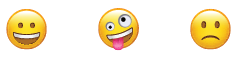 